«Солнце, воздух и вода – наши лучшие друзья»Хорошо здоровым быть!Соков надо больше пить!Закаляться, обливаться,Спортом разным заниматься!И болезней не боясь,В теплом доме не таясь,По Земле гулять свободно,Красоте дивясь природной!Вот тогда начнете жить!Здорово здоровым быть!Почему солнце, воздух и вода – наши лучшие друзья?Эти природные факторы помогают закалить и укрепить организм. Наша цель способствовать обогащению представлений малышей об объектах неживой природы, развивать познавательную способность детей к экспериментированию. Помочь в развитии внимания, зрительной , слуховой чувствительности, физическому и психическому здоровью детей.	Солнце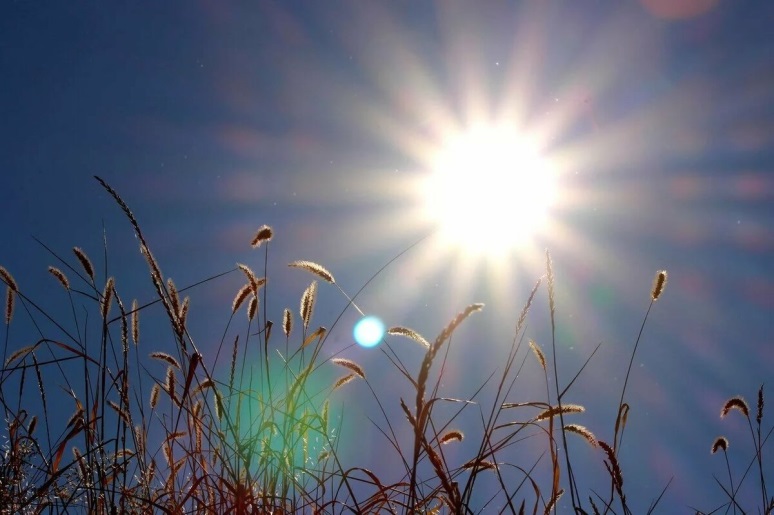 Расскажите детям, что Солнце дает свет и тепло. Солнце полезно для нашего здоровья. Для детей полезно загорать, потому, что солнышко посылает в своих лучах нам витамин «Д», который делает наши  ноги крепкими и сильными. В сильную жару необходимо носить головной убор и долго не загорать на солнце. Воздух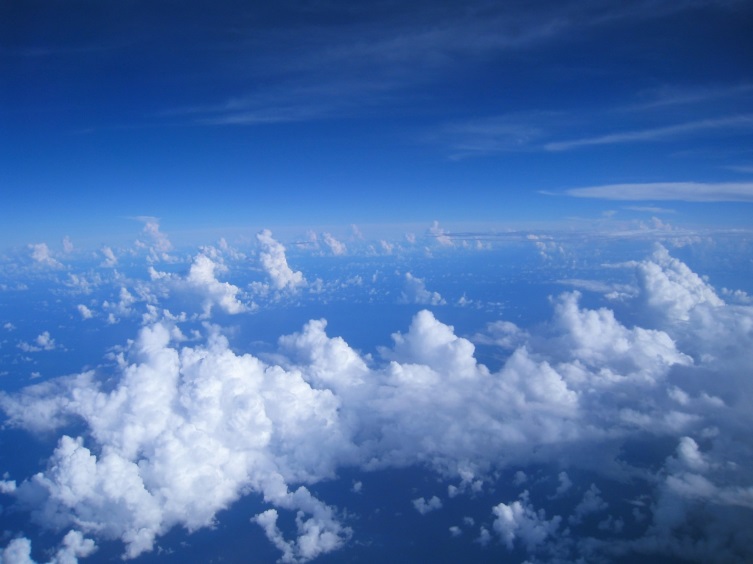 Объясните детям ,когда мы дышим свежим воздухом, в легких происходит активная циркуляция воздуха и газообмен. Вдыхая кислород полной грудью, учащается дыхание, наше сердце начинает биться чаще, и кровеносная система начинает функционировать так, как ей положено. Отчего мы чувствуем бодрость и легкость в теле. Кроме того, прогулки на свежем воздухе помогают нам закаливаться и не болеть. Вода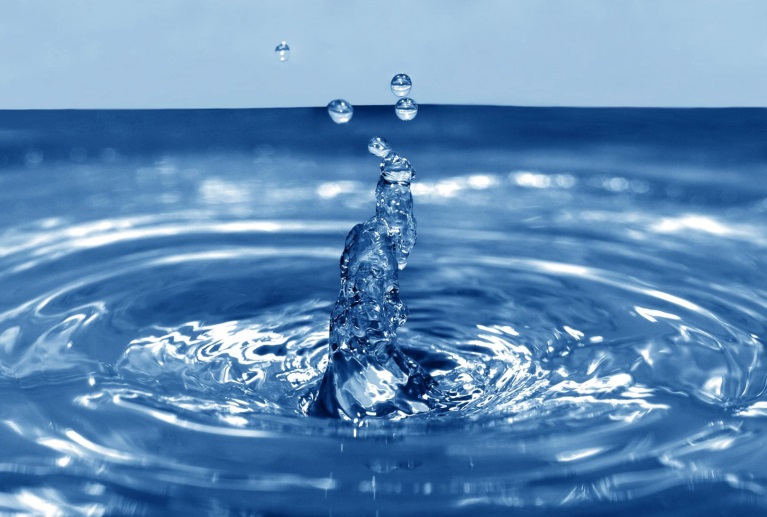 Обратите внимание детей на воду, которую мы пьем и используем при приготовлении пищи, и она, так же как и воздух,  должна быть чистой. Ведь в нашем организме большое количество жидкости, и, если она будет грязной, организм будет болеть или просто не сможет жить. Еще вода помогает поддерживать нам чистоту: мы моем руки, умываемся, принимаем душ (смываем с себя грязь, вредных микробов). Вода помогает нам убрать свое жилище, мыть полы, посуду – все это делает наш дом и нас чистыми и здоровыми. Выучите вместе с детьми стихи:Предлагаем вам видео познавательных экспериментов с водой, воздухом, светом. https://youtu.be/MAGVSWD6UfMhttps://www.facebook.com/watch/?v=1063676937070533https://youtu.be/VQDe6fNLH84https://youtu.be/_f4ct4yqcrcподготовила воспитатель Коломиец Н.А.Надо спортом заниматься,                            Надо-надо закаляться!Надо первым быть во всем,Нам морозы ни почем!Солнце воздух и вода-Наши лучшие друзья!Нас солнца луч смешит и дразнит,Нам нынче весело с утра. И вместе с нами всюду рядомНаши лучшие друзья:Солнце, воздух и вода!С ними будем мы дружить,Чтоб здоровыми нам быть.По утрам ты закаляйся,Водой холодной обливайся.будешь ты всегда здоров.Тут не нужно лишних слов.